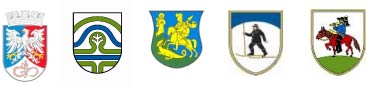 SKUPNA OBČINSKA UPRAVA OBČIN POSTOJNA, CERKNICA, PIVKA, LOŠKA DOLINA IN BLOKEJeršice 3, 6230 Postojna, Telefon: 05 726 55  05 726 55 19, Fax: 05 726 55 69, e-pošta: inspektorat@postojna.siŠt. zadeve:  110-3/2022-3Prijava na prosto delovno mesto: »VIŠJI OBČINSKI REDAR« V SKUPNI OBČINSKI UPRAVI OBČIN POSTOJNA, CERKNICA, PIVKA, LOŠKA DOLINA IN BLOKE1.) Osebni podatki:2.) Izobrazba (izpolnite podatke o vseh izobrazbah, ki ste jih pridobili):3.) Pregled dosedanjih zaposlitev – od najnovejše proti najstarejše*v primeru drugih oblik dela, npr. avtorsko, študentsko,.. navedite tudi število opravljenih ur.4.) Funkcionalna znanja:a) Opravljeni izpiti:b) Delo z računalnikom:c) Znanje tujih jezikov:d) Druga znanja in veščine:5. )Kratek življenjepis (lahko priložite posebej)6.) Priloge (navedite kaj prilagate vlogi):7.) Izjava o izpolnjevanju pogojevPODPISANI/A IZJAVLJAM, da:izpolnjujem vse formalne pogoje za zasedbo delovnega mesta za katerega kandidiram;sem državljan/-ka Republike Slovenije;da imam opravljen vozniški izpit B kategorije;nisem bil/-a pravnomočno obsojen/-a zaradi naklepnega kaznivega dejanja, ki se preganja po uradni dolžnosti, in nisem bil/-a obsojena na nepogojno kazen zapora v trajanju več kot šest mesecev;zoper mene ni vložena pravnomočna obtožnica zaradi naklepnega kaznivega dejanja, ki se preganja po uradni dolžnosti;za preverjanje pogojev za zaposlitev, dovoljujem Skupni občinski upravi pridobitev zgoraj navedenih podatkov iz uradnih evidenc.* V primeru prijave na javni natečaj v elektronski obliki, veljavnost zgornje izjave ni pogojena s (elektronskim) podpisom.Ime:Priimek:Datum rojstva:Naslov: (ulica, številka, poštna številka, kraj)Telefonska številka:Elektronski naslov:Naziv ustanovePridobljeni naziv Datum zaključka (dan/mesec/leto)Stopnja izobrazbe1234Naziv in naslov delodajalcaObdobje zaposlitve/od-do* Vrsta dela (redno/pogodbeno/študentsko/prostovoljno/drugoDelovno mesto in nalogeZahtevana izobrazba123456IzpitDatum1234osnovnosrednjeodličnoWord☐☐☐Excel☐☐☐PowerPoint☐☐☐Drugo: ☐☐☐Jeziktekočedobroosnovno☐☐☐☐☐☐☐☐☐Kraj in datum:(podpis)*